The trenches 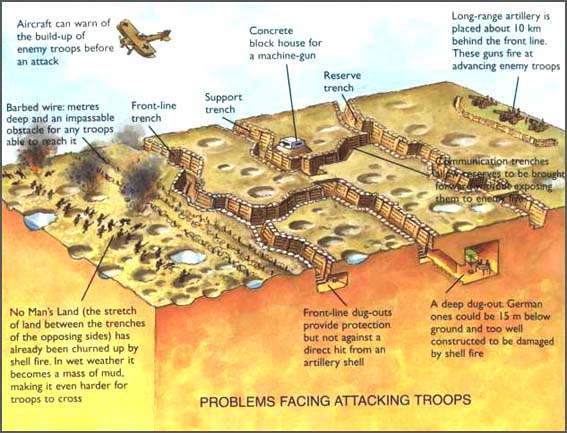 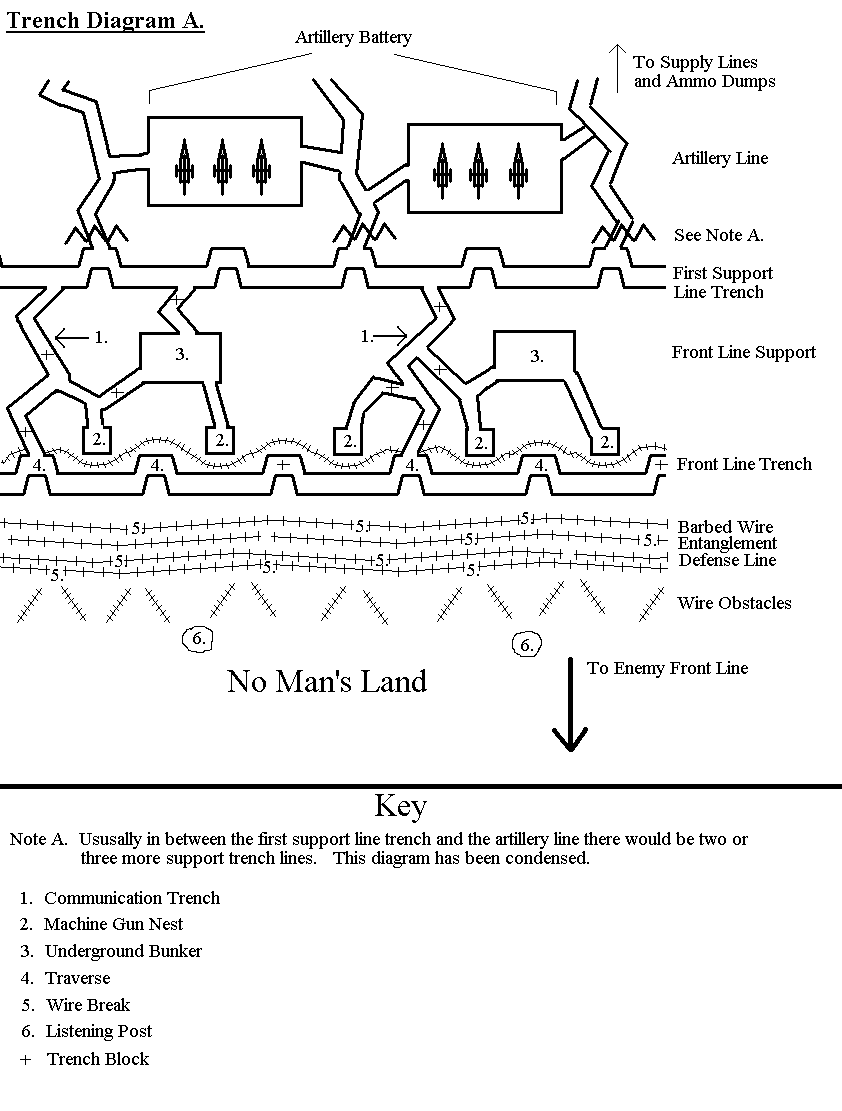 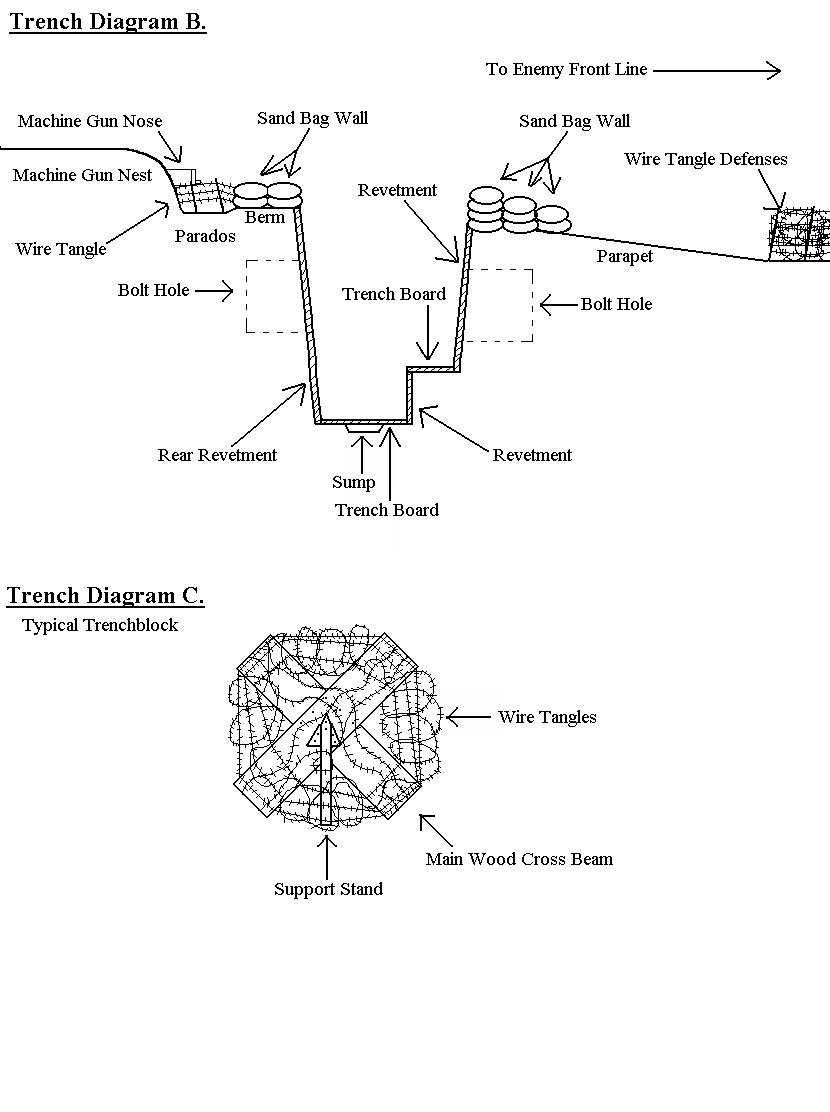 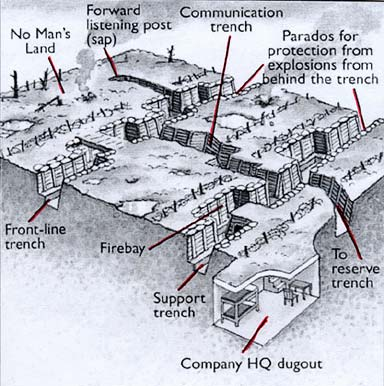 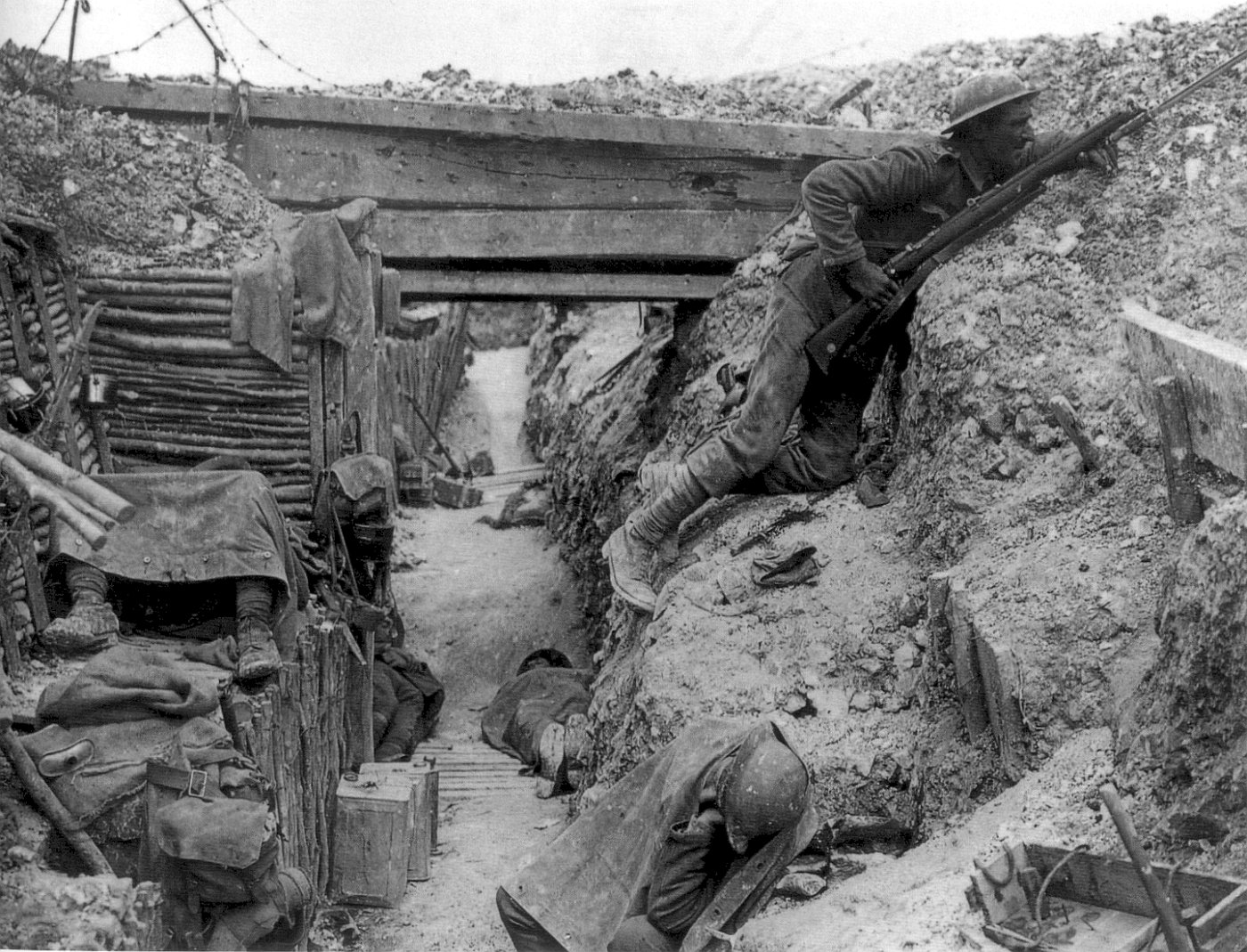 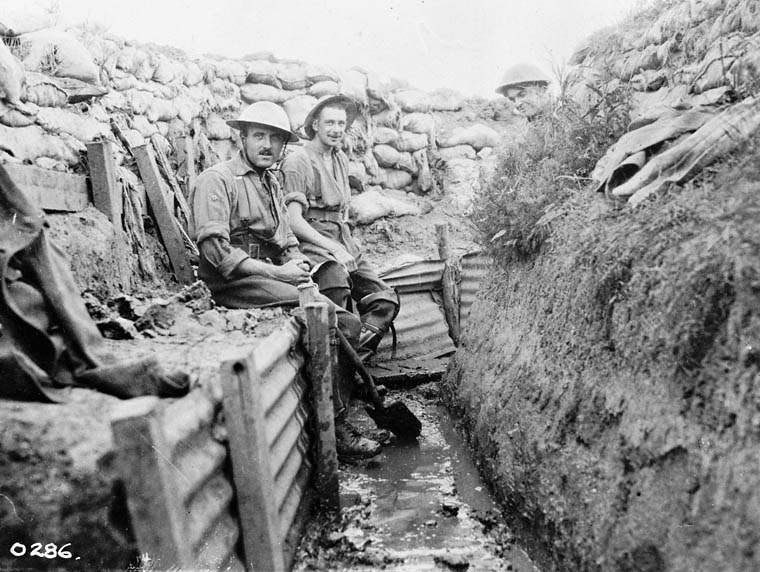 